МИНИСТЕРСТВО ОБРАЗОВАНИЯ И НАУКИ АМУРСКОЙ ОБЛАСТИГОСУДАРСТВЕННОЕ ПРОФЕССИОНАЛЬНОЕ ОБРАЗОВАТЕЛЬНОЕ АВТОНОМНОЕ УЧРЕЖДЕНИЕ АМУРСКОЙ ОБЛАСТИ «АМУРСКИЙ АГРАРНЫЙ КОЛЛЕДЖ»ПРИКАЗ___25.10.2019___                                                                       № _25105-од_____г. БлаговещенскО родительском собранииНа основании Федерального закона от 29.12.2012 №273-ФЗ «Об образовании в Российской Федерации» п р и к а з ы в а ю :1. Утвердить прилагаемое Положение о родительском собрании ГПОАУ АО «Амурский аграрный колледж».2. Контроль за исполнением Положения возложить на заместителя директора по воспитательной работе.3. Контроль за исполнением приказа оставляю за собой.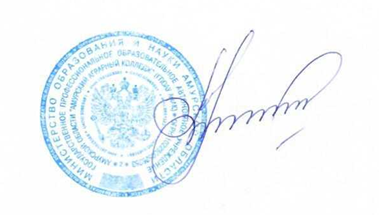 Исполняющий обязанностидиректора                                                                                         Т.А.РоманцоваПОЛОЖЕНИЕо родительском собрании в ГПОАУ АО «Амурский аграрный колледж»1. Общие положения1.1. Родительское собрание  ГПОАУ АО «Амурский аграрный колледж» (далее — родительское собрание) является формой самоуправления ГПОАУ АО «Амурский аграрный колледж» (далее – Учреждение) и создается в целях наиболее полной реализации родителями (законными представителями) своих прав и обязанностей как участников образовательного процесса. 1.2. Родительское собрание в своей деятельности руководствуются Конституцией Российской Федерации, ФЗ «Об образовании  в  Российской  Федерации» от  29  декабря  2012 г.  № 273-ФЗ, Уставом Учреждения, а также решениями родительского собрания. 1.3. Родительское собрание является источником информации, формой педагогического просвещения, мотивационным фактором проявления родительских инициатив, индикатором эффективности педагогического воздействия. 1.4. Родительское  собрание – коллегиальный  орган самоуправления  Учреждения, действующий в целях развития и совершенствования образовательного и воспитательного  процессов, взаимодействия родительской общественности и Учреждения. 2. Цели проведения родительских собраний.2.1 Получение информации, необходимой для работы с обучающимися. 2.2. Информирование, инструктирование родительского состава об изменениях в режиме функционирования колледжа. 2.3. Знакомство родителей с аналитическими материалами. Консультирование родителей по вопросам учебы и воспитания обучающихся Учреждения. 2.4.Обсуждение чрезвычайных случаев, сложных и конфликтных ситуаций. 2.5. Принятие решений, требующих учета мнения родителей по различным вопросам. 2.6. Творческие отчеты студентов и педагогического коллектива перед родителями. 2.7. Просвещение родителей в вопросах педагогики, психологии, законодательства РФ. 2.8. Совместная  работа  родительской  общественности  и  коллектива Учреждения по  реализации  государственной  политики  в  области  среднего профессионального образования.3. Функции родительского собрания3.1. Информационная функция предполагает просвещение и информирование родителей по организации учебно-воспитательного процесса. Она реализуется в рамках монологической подачи информации или в форме ответов на значимые для участников вопросы. 3.2. Просветительская функция состоит в ознакомлении родителей актуальной для них информацией (ее значимость определяется на основе диагностики и изучения запросов родителей). 3.3. Обучающая функция состоит в отработке практических навыков родителей по оказанию помощи ребенку в освоении образовательных программ, эффективному общению с ребенком и защите его прав в различных ситуациях. 3.4. Консультационная функция реализуется как методическое и психолого-педагогическое консультирование. 3.5. Профилактическая функция состоит в предупреждении ожидаемых и предсказуемых трудностей семейного воспитания, связанных с кризисами взросления, опасностью приобщения к вредным привычкам, профессиональным выбором, подготовкой к экзаменам, снижением учебной мотивации, здоровьем детей. 3.6. Координационная функция состоит в объединении и регулировании действий всех участников образовательного процесса и заинтересованных представителей социума по обеспечению оптимальных условий для развития познавательной активности, самообразовательных умений, коммуникативной культуры, толерантности и других признаков успешной социальной адаптации обучающихся. 4. Виды родительских собраний4.1. Существуют следующие виды родительских собраний: организационные; тематические; итоговые; собрания - консультации; собрания — собеседования. 4.2. Родительские собрания, как правило, являются комбинированными. 4.3. Основная часть родительских собраний: педагогическое просвещение (родительский всеобуч). 4.4. Родительский всеобуч планируется в соответствии с: требованиями социума; направлениями работы колледжа;возрастными особенностями детей. 4.5. Задачи родительского всеобуча: знакомство родителей с основами педагогических, психологических, правовых знаний;  обеспечение единства воспитательных воздействий колледжа и семьи; обобщение и распространение положительного опыта воспитания; предупреждение родителей от совершения наиболее распространенных ошибок;  привлечение родителей к активному участию в воспитательном процессе. 5. Организация и проведение родительских собраний.Организатором родительских собраний может выступать классный руководитель (куратор) учебной группы, администрация Учреждения. 5.1. Общеколледжное родительское собрание собирается один раз в год. Ответственными  за  его  проведения  являются  директор  и заместитель директора по воспитательной работе Учреждения.5.2. Классное родительское собрание собирается не реже одного раза в семестр внутри  студенческой  группы.  Ответственными  за  их  проведения  являются классные руководители (кураторы) Учреждения.5.3. Главным методом проведения собрания является диалог. 5.4. Родители приглашаются на собрание и оповещаются о повестке дня не позднее, чем за три дня до даты проведения собрания. 5.5. Администрация Учреждения должна быть проинформирована о дате и повестке дня не позднее, чем за четыре дня до проведения собрания. 5.6. Преподаватели могут присутствовать на родительском собрании по приглашению организатора собрания. 5.7. Классный руководитель должен сформулировать цель приглашения на собрание преподавателей-предметников. 5.8. Классный руководитель студенческой группы информирует заместителя директора по воспитательной работе об итогах родительского собрания, о вопросах и проблемах, которые поднимали родители на собрании, на следующий день после проведения собрания. 6. Права родительского собрания.6.1. Родительское собрание имеет право обратить внимание родителей на: выполнение решений собрания; выполнение Федерального закона от 29.12.2012 № 273-ФЗ «Об образовании в Российской Федерации»;  выполнение Устава Учреждения.6.2. Обсуждать жизненные вопросы студентов и принимать решения в форме предложений.6.3. Приглашать на собрания специалистов: представителей администрации Учреждения; представителей общественных организаций.7. Документация:7.1. Все родительские собрания протоколируются. 7.2. Протоколы родительских собраний: оформляет секретарь собрания и подписывает председатель собрания; протоколы общеколледжных родительских собраний хранятся у заместителя директора по воспитательной работе; протоколы групповых родительских собраний хранятся у классного руководителя (куратора). СОГЛАСОВАНОПедагогическим советом ГПОАУ АмАК протокол от _24.10.2019 № 7УТВЕРЖДЕНОприказом ГПОАУ АО «Амурский аграрный колледж»от__25.10.2019______№__25105-од___